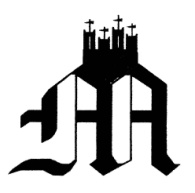 The Parish Churches of S Philip and S Augustine and S Matthew with S Mary the Virgin  NewcastleSunday IntercessionsDay and date:Sunday, 14th April - Easter IIIThe ChurchThe Church in New ZealandArchbishop of York: StephenArchbishop of Canterbury: JustinBishop of Newcastle: Helen-AnnArchdeacon: RachelArea Dean: JamesThe WorldUkraine - Zimbabwe, Nigeria, Afghanistan PakistanThe people of Syria, the people of South Sudan, Somalia, Yemen, Ethiopia, Central African Republic, MyanmarThe Holy LandHM the King, his Parliament, Government and Judiciary, his peoples and the peace of his realmsThe Local CommunityThe Lord Mayor and Council of our CityThe SickSee overleaf + daily: The DeadRecently deadThose who have starved to death; those who have succumbed to fatal diseaseThose who have perished through natural calamity or violently at the hands of others.The DeadYear's mind - See overleafThe Parish Churches of S Philip and S Augustine and S Matthew with S Mary the Virgin  NewcastleMonday IntercessionsDay and date:Monday, 15th April - FeriaThe ChurchDiocese of Doko (Nigeria)Church in this land and dioceseSt Andrew’s Church, CorbridgeThe WorldHM the King, his Parliament, Government and Judiciary, his peoples and the peace of his realmsSyriaThose anxious for their jobs The Local CommunityThe Lord Mayor and Council of our CityLocal retailersColin & GillianThe SickMargaret, David, Roger, StellaThe DeadRecently deadThose who have starved to death; those who have succumbed to fatal diseaseThose who have perished through natural calamity or violently at the hands of others. The DeadYear's mindJoyce BOYDThe Parish Churches of S Philip and S Augustine and S Matthew with S Mary the Virgin  NewcastleTuesday IntercessionsDay and date:Tuesday, 16th April - FeriaThe ChurchDiocese of Dominican Republic (ECUSA)Church in this land and dioceseSt Oswald’s Church, HaltonThe WorldHM the King, his Parliament, Government and Judiciary, his peoples and the peace of his realmsThe Holy LandThose working to rehabilitate offenders and former offendersThe Local CommunityThe Lord Mayor and Council of our CityFamily Lives CharityJanice CThe SickBrian priest,  Doug, Gillian, Sally, SylviaThe DeadRecently deadThose who have starved to death; those who have succumbed to fatal diseaseThose who have perished through natural calamity or violently at the hands of others.The DeadYear's mindLily WEATHERITTElizabeth Lily BADGERCatherine Ellen WEALLSThe Parish Churches of S Philip and S Augustine and S Matthew with S Mary the Virgin  NewcastleWednesday IntercessionsDay and date:Wednesday, 17th April - FeriaThe ChurchDiocese of Dornakal (South India)Church in this land and dioceseBenefice of Heddon-on-the-WallThe WorldHM the King, his Parliament, Government and Judiciary, his peoples and the peace of his realmsZimbabweRoyal Air ForceThe Local CommunityThe Lord Mayor and Council of our CityFamilies of those serving in the armed forcesCath & ArthurThe SickPaul, David,  Inna, Annie, SylviaThe DeadRecently deadThose who have starved to death; those who have succumbed to fatal diseaseThose who have perished through natural calamity or violently at the hands of others.The DeadYear's mindHazel Mary FARROWJames HEATHERThe Parish Churches of S Philip and S Augustine and S Matthew with S Mary the Virgin  NewcastleThursday IntercessionsDay and date:Thursday, 18th April - FeriaThe ChurchDiocese of Down and Dromore (Ireland)Church in this land and dioceseBenefice of Riding MillThe WorldHM the King, his Parliament, Government and Judiciary, his peoples and the peace of his realmsSouth Sudan, YemenSocial workersThe Local CommunityThe Lord Mayor and Council of our CityAidan and the cantors Jean R; AudreyThe SickAudrey, Elizabeth, John, Ian, RodneyThe DeadRecently deadThose who have starved to death; those who have succumbed to fatal diseaseThose who have perished through natural calamity or violently at the hands of others.The DeadYear's mindJelena NIKOLICThe Parish Churches of S Philip and S Augustine and S Matthew with S Mary the Virgin  NewcastleFriday IntercessionsDay and date:Friday, 19th April - FeriaThe ChurchDiocese of Dublin and Glendalough (Ireland)Church in this land and dioceseSt Oswin’s Church, WylamThe WorldHM the King, his Parliament, Government and Judiciary, his peoples and the peace of his realmsThe people of BeirutUN Peace keeping troopsThe Local CommunityThe Lord Mayor and Council of our CityS Paul's School GretaThe SickBarbara, Vincent, Yvonne, SylviaThe DeadRecently deadThose who have starved to death; those who have succumbed to fatal diseaseThose who have perished through natural calamity or violently at the hands of others. The DeadYear's mind 	Ruth ECKFORDMabel CUMMINGSGeorge ROBINSONThe Parish Churches of S Philip and S Augustine and S Matthew with S Mary the Virgin  NewcastleSaturday IntercessionsDay and date:Saturday, 20th April - FeriaThe ChurchDiocese of Duk (South Sudan)Church in this land and dioceseSt Mary’s Church, OvinghamThe WorldHM the King, his Parliament, Government and Judiciary, his peoples and the peace of his realmsPakistan; India, ZimbabweHeritage organisationsThe Local CommunityThe Lord Mayor and Council of our CityThe PCCsAlex & BarryThe SickMaggie, Anna,  Jean, Lorna, Bill, SolThe DeadRecently deadThose who have starved to death; those who have succumbed to fatal diseaseThose who have perished through natural calamity or violently at the hands of others.The DeadYear's mindGladys APPLEBYThe list of the sick	CatherineJonJacquelineSylviaSolBillStellaAnnieIanYvonneRodneyJohnRogerInnaGillianLornaPaulJoanAudreyAnnaVincentDougBrian priest MaggieMargaretElizabethThe list of the Year's MindHenrietta NEWTONAlbert FORSTERJoyce BOYDLily WEATHERITTElizabeth Lily BADGERCatherine Ellen WEALLSHazel Mary FARROWJames HEATHERJelena NIKOLICRuth ECKFORDMabel CUMMINGSGeorge ROBINSONGladys APPLEBY